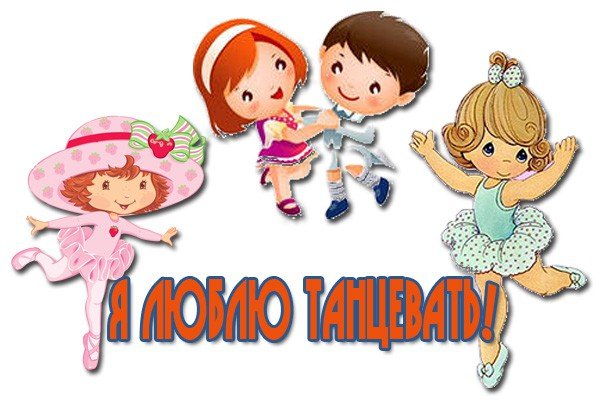    Планирование занятий по хореографии в детском саду                     Старшая – подготовительная группа                                 Сентябрь - Октябрь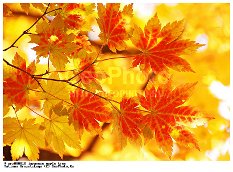    Перспективный план занятий по хореографии               Старшая –подготовительная группа                                      Ноябрь-Декабрь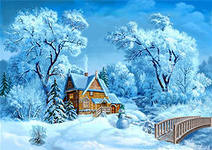            Перспективный план занятий по хореографии                  Старшая – подготовительная группа                                        Январь – Февраль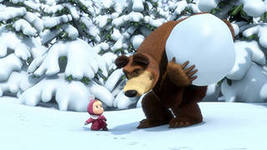 Перспективный план занятий по хореографии            Старшая – подготовительная группа                                    Март - Апрель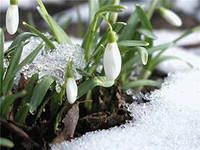                Перспективный план занятий по хореографии                       Старшая – подготовительная группа                                                      Май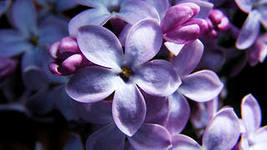 Вводная частьПриглашение детей в зал;Приветствие;Беседа о танцевальных коллективах р.п. Пачелма Показ видео материала.                 ЗадачиРепертуарРазминка по кругуМарш, шаги на полупальцах ипятках, марш с высокоподнятыми коленями, подскоки, галоп,бег на полупальцах и споджатыми ногами.Создать у воспитанников хорошеенастроение;Научить синхронномуисполнению;Развивать силу ног.Танец для девочек «Капельки», танец для мальчиков «Мухоморы».Основная частьПостановка корпуса на середине зала,Позиции рук классическоготанца,Изучение движения итанцевальных комбинаций ктанцам на середине зала с предметами осени, листочками.Развивать правильнуюосанку у детей; Развивать эстетикудвижений, поз, жестов;Развивать выразительностьдвижения, жеста;Добиваться синхронногоисполнения движений.Танец для девочек «Капельки», танец для мальчиков «Мухоморы».Ориентация в залеЛиния, две линии, круг, колонна, две колонны.Научить ориентироваться в залеТанец для девочек «Капельки», танец для мальчиков «Мухоморы».Партерная гимнастикаПроучивание на полу 1 и 2 позиции ног.Упражнения «жираф», «черепаха», «лягушка», «бабочка».Развивать опорно-двигательный аппарат, гибкость спины, эластичность мышц ног, выворотность стопы и тазобедренного сустава.Танец для девочек «Капельки», танец для мальчиков «Мухоморы».Постановочная работаТанец с листочками для девочек, танец «Грибы» для мальчиковПривить начальные навыкиколлективного исполнения;Развивать художественно-творческие способности.Заключительная частьУпражнения на восстановлениядыхания; упражнения на расслабление мышц.Устное подведение итогов позанятию;Поклон.Вводная частьПриглашение детей в зал;Приветствие;ЗадачиРепертуарРазминка по кругуМарш, шаги на полупальцах и пятках, марш с высокоподнятыми коленями, подскоки, галоп, поворт головы с demi-plie, поджатыеСоздать у воспитанников хорошее настроение;Научить синхронномуисполнению;Развивать силу ног.Танец для девочек «Снежинки», танец для мальчиков «Гномиков».Основная частьМузыкально-ритмические занятия. Упражнения муз. размер 2/4, ¾, 4/4. Развивать чувство ритма у детей. Воспроизводить ритмический рисунок хлопками и притопами. Развивать эстетику движений, поз, жестов.Добиваться синхронногоисполнения движений.Танец для девочек «Снежинки», танец для мальчиков «Гномиков».Ориентация на площадкеДва круга, круг в круге, змейка, диагональ.Научить ориентироваться наплощадке.Танец для девочек «Снежинки», танец для мальчиков «Гномиков».Партерная гимнастикаУпражнения «кошка», «собака», подготовка к упражнению «колесо», шпагат.Развивать опорно-двигательный аппарат, гибкость спины, эластичность мышц ног, выворотность стопы и тазобедренного сустава.Танец для девочек «Снежинки», танец для мальчиков «Гномиков».Постановочная работаТанец снежинок для девочек, танец «Гномиков» для мальчиков.Привить начальные навыкиколлективного исполнения;Развивать художественно-творческие способности.Танец для девочек «Снежинки», танец для мальчиков «Гномиков».Заключительная частьУпражнения на восстановлениядыхания; упражнения на расслабление мышц.Устное подведение итогов позанятию;Поклон.Танец для девочек «Снежинки», танец для мальчиков «Гномиков».Вводная частьПриглашение детей в зал;Приветствие;ЗадачиРепертуарРазминка по кругуМарш, шаги на полупальцах и пятках, марш с высокоподнятыми коленями, подскоки, галоп, поворт головы с demi-plie, поджатыеСоздать у воспитанников хорошеенастроение;Научить синхронномуисполнению;Развивать силу ног.Танец для девочек и мальчиков «Кадриль», хоровод «Зимушка-зима»Основная частьBattement tendu вперед, в сторону, назад. Позиции рук и ног в русском народном танце. Вынос ноги на каблук, «ковырялочка», притопы. Работа в паре: основные положения в паре, в русском народном танце.Развивать силу ног, натянутость стопы; Знакомство с русским народным танцем. Привить эстетику отношений в паре.Танец для девочек и мальчиков «Кадриль», хоровод «Зимушка-зима»Ориентация на площадке«Ручеек», две диагонали, поворот «стеночкой».Научить ориентироваться наплощадке.Танец для девочек и мальчиков «Кадриль», хоровод «Зимушка-зима»Партерная гимнастикаУпражнение стойка на лопатках, «кольцо», «мостик», «колесо», шпагат.Развивать опорно-двигательный аппарат, гибкость спины, эластичность мышц ног, выворотность стопы и тазобедренного сустава.Танец для девочек и мальчиков «Кадриль», хоровод «Зимушка-зима»Постановочная работаТанец для девочек и мальчиков «Кадриль», «Зимушка-зима»Привить начальные навыкиколлективного исполнения;Развивать художественно-творческие способности.Танец для девочек и мальчиков «Кадриль», хоровод «Зимушка-зима»Заключительная частьУпражнения на восстановления дыхания; упражнения на расслабление мышц. Устное подведение итогов по занятию; Поклон.Танец для девочек и мальчиков «Кадриль», хоровод «Зимушка-зима»Вводная частьПриглашение детей в зал;Приветствие;ЗадачиРепертуарРазминка по кругуШаги на полупальцах ипятках, марш с высокоподнятыми коленями, бег, подскоки, галоп, поворот головы с demi-plie, поджатые.Создать у воспитанников хорошее настроение;Научить синхронномуисполнению;Развивать силу ног.Массовый парный танец «Неразлучные друзья». Танец для девочек «Матрёшечки»Основная частьПоложение рук «корзиночка». Тройной притоп, переступание с выносом ноги на каблук, «елочка», присядка для мальчиков.Научить русским народным движениям. Подготовка к трюковым элементам.Массовый парный танец «Неразлучные друзья». Танец для девочек «Матрёшечки»Ориентация на площадке«Ручеек», две диагонали, поворот «стеночкой».Научить ориентироваться в зале.Массовый парный танец «Неразлучные друзья». Танец для девочек «Матрёшечки»Партерная гимнастикаУпражнение стойка на лопатках, «кольцо», «мостик», «колесо», шпагат.Развивать опорно-двигательный аппарат, гибкость спины, эластичность мышц ног, выворотность стопы и тазобедренного сустава.Массовый парный танец «Неразлучные друзья». Танец для девочек «Матрёшечки»Постановочная работаМассовый парный танец «Неразлучные друзья».Танец для девочек «Матрёшечки»Развивать художественно-творческие способности. Привить эстетику отношений в паре.Массовый парный танец «Неразлучные друзья». Танец для девочек «Матрёшечки»Заключительная частьУпражнения на расслабление. Поклон.Массовый парный танец «Неразлучные друзья». Танец для девочек «Матрёшечки»Вводная частьПриглашение детей в зал;Приветствие;ЗадачиРепертуарРазминка по кругуШаги на полупальцах ипятках, марш с высокоподнятыми коленями, бег, подскоки, галоп, поворот головы с demi-plie, поджатые.Создать у воспитанников хорошеенастроение;Научить синхронномуисполнению;Развивать силу ног.Танец для девочек «Нежность», «Птицы белые». Общий танец «Вальс».Основная частьПозиции рук и ног в русском народном танце. Вынос ноги на носок, плавные движения руками, шаг вальса, «балансе»,»окошечко» Положение рук свободное. Отработка пройденного материала. Подготовка к открытому занятию.Танец для девочек «Нежность», «Птицы белые». Общий танец «Вальс».Ориентация в залеЛиния, две линии, круг, круг в круге, полукруг, колонна, «ручеек», две диагонали, поворот «стеночкой».Отработка пройденного материала. Подготовка к открытому занятию.Танец для девочек «Нежность», «Птицы белые». Общий танец «Вальс».Постановочная работаТанец для девочек «Нежность», «Птицы белые». Общий танец «Вальс».Танец для девочек «Нежность», «Птицы белые». Общий танец «Вальс».Заключительная частьУпражнения на расслабление. Поклон.
Танец для девочек «Нежность», «Птицы белые». Общий танец «Вальс».